Об утверждении Порядка обращения с заявлением лица, замещающего должность руководителя муниципального учреждения администрации Порецкого муниципального округа Чувашской Республики, о невозможности по объективным причинам представить сведения о доходах, об имуществе и обязательствах имущественного характера в отношении своих супруги (супруга) и несовершеннолетних детей, а также рассмотрения указанного заявленияВ соответствии с Федеральным законом от 25 декабря 2008 г. № 273-ФЗ «О противодействии коррупции», Федеральным законом от 5 апреля 2013 г. № 44-ФЗ «О контрактной системе в сфере закупок товаров, работ, услуг для обеспечения государственных и муниципальных нужд», Федеральным законом от 18 июля 2011 г. № 223-ФЗ «О закупках товаров, работ, услуг отдельными видами юридических лиц» и в целях повышения эффективности реализации мер по предупреждению коррупции в организациях, подведомственных администрации Порецкого муниципального округа Чувашской Республики, администрация Порецкого муниципального округа Чувашской Республики        п о с т а н о в л я е т:1. Утвердить Порядок обращения с заявлением лица, замещающего должность руководителя муниципального учреждения администрации Порецкого муниципального округа Чувашской Республики, о невозможности по объективным причинам представить сведения о доходах, об имуществе и обязательствах имущественного характера в отношении своих супруги (супруга) и несовершеннолетних детей, а также рассмотрения указанного заявления согласно приложению к настоящему постановлению.2. Контроль за исполнением настоящего постановления возложить на заместителя главы - начальника отдела организационно-контрольной, кадровой и правовой работы администрации Порецкого муниципального округа Чувашской Республики Федулову Е.Н.3. Настоящее постановление вступает в силу со дня его официального опубликования в издании «Вестник Поречья» и подлежит размещению на официальном сайте Порецкого муниципального округа в информационно-телекоммуникационной сети «Интернет».Глава Порецкого муниципального округа                                                                   Е.В. ЛебедевПриложение  к постановлению администрации Порецкого муниципального округа
Чувашской Республики
от ______2024 г. № ______ПОРЯДОКобращения с заявлением лица, замещающего должность руководителя муниципального учреждения администрации Порецкого муниципального округа Чувашской Республики, о невозможности по объективным причинам представить сведения о доходах, об имуществе и обязательствах имущественного характера в отношении своих супруги (супруга) и несовершеннолетних детей, а также рассмотрения указанного заявления1. Настоящим Порядком определяется порядок обращения с заявлением лица, замещающего должность руководителя муниципального учреждения администрации Порецкого муниципального округа Чувашской Республики (далее соответственно – учреждение, руководитель учреждения), о невозможности по объективным причинам представить сведения о доходах, об имуществе и обязательствах имущественного характера в отношении своих супруги (супруга) и несовершеннолетних детей, а также рассмотрения указанного заявления.2. Руководитель учреждения в случае невозможности по объективным причинам представить сведения о доходах, об имуществе и обязательствах имущественного характера своей супруги (супруга) и несовершеннолетних детей (далее – сведения о доходах) не позднее срока представления сведений о доходах представляет в сектор организационной и кадровой работы администрации Порецкого муниципального округа Чувашской Республики (далее – сектор), заявление о невозможности по объективным причинам представить сведения о доходах, об имуществе и обязательствах имущественного характера своих супруги (супруга) и несовершеннолетних детей (далее – заявление).3. Заявление оформляется в письменной форме согласно приложению к настоящему Порядку и представляется лично или любым доступным средством связи в сектор.4. Сектором осуществляется рассмотрение заявления и подготовка мотивированного заключения по результатам его рассмотрения. При подготовке мотивированного заключения должностные лица сектора имеют право проводить собеседование с руководителем учреждения, представившим заявление, получать от него письменные пояснения, а также направлять в установленном порядке запросы в государственные органы, органы местного самоуправления и заинтересованные организации. Заявление и мотивированное заключение в течение семи рабочих дней со дня поступления заявления представляются председателю комиссии по обеспечению соблюдения лицами, замещающими должности руководителей организаций, подведомственных администрации Порецкого муниципального округа Чувашской Республики, обязанностей, установленных в целях противодействия коррупции (далее – комиссия).В случае направления запросов заявление и мотивированное заключение представляются председателю комиссии в течение 45 дней со дня поступления заявления. Указанный срок может быть продлен, но не более чем на 30 дней.5. Рассмотрение заявления комиссией осуществляется в соответствии с положением, утвержденным постановлением администрации Порецкого муниципального округа Чувашской Республики от 23.04.2024 № 132.Приложениек Порядку обращения с заявлением лица, замещающего должность руководителя муниципального учреждения Чувашской Республики администрации Порецкого муниципального округа Чувашской Республики, о невозможности по объективным причинам представить сведения о доходах, об имуществе и обязательствах имущественного характера в отношении своих супруги (супруга) и несовершеннолетних детей, а также рассмотрения указанного заявленияФОРМАот ________________________________              Ф.И.О. (последнее – при наличии)__________________________________       адрес места жительства, контактный телефонЗаявлениео невозможности по объективным причинам представитьсведения о доходах, об имуществе и обязательствахимущественного характера своих супруги (супруга)и несовершеннолетних детейЯ, ________________________________________________________________,(фамилия, имя, отчество (последнее – при наличии)замещающий должность _________________________________________________,не имею возможности представить сведения о доходах, об имуществе и обязательствах имущественного характера супруги (супруга) и (или) несовершеннолетних детей (нужное подчеркнуть)_______________________________________________________________________(фамилия, имя, отчество (последнее – при наличии), адрес места жительства, адрес места пребывания супруги (супруга) и (или) несовершеннолетнего ребенка)в связи с тем, что _______________________________________________________.                           (указывается причина непредставления сведений)К заявлению прилагаю:________________________________________________________________.________________________________________________________________.________________________________________________________________.Намереваюсь (не намереваюсь) лично присутствовать на заседании комиссии по обеспечению соблюдения лицами, замещающими должности руководителей организаций, подведомственных администрации Порецкого муниципального округа Чувашской Республики, обязанностей, установленных в целях противодействия коррупции (нужное подчеркнуть)."___"______ 20__ г. _____________________________________  ________________                                           (подпись лица, направившего уведомление)                 (расшифровка подписи)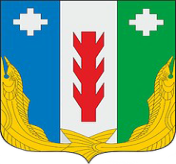 Администрация Порецкого муниципального округа Чувашской РеспубликиПОСТАНОВЛЕНИЕ________2024 № _____с. ПорецкоеЧăваш РеспубликинПăрачкав муниципалитет округӗн администрацийĕЙЫШĂНУ23.04.2024  № 132Пăрачкав сали____________________________________________________________________(указывается наименование структурного подразделения органа местного самоуправления в Чувашской Республике, осуществляющее функции по профилактике коррупционных и иных правонарушений)